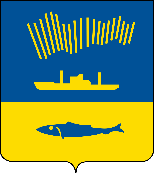 АДМИНИСТРАЦИЯ ГОРОДА МУРМАНСКАП О С Т А Н О В Л Е Н И Е                                                                                                                          №               О создании Мурманского муниципального бюджетного учреждения «ГорСвет»В соответствии с Гражданским кодексом Российской Федерации, Федеральными законами от 06.10.2003 № 131-ФЗ «Об общих принципах организации местного самоуправления в Российской Федерации», от 12.01.1996 № 7-ФЗ «О некоммерческих организациях», Уставом муниципального образования город Мурманск, решением Совета депутатов города Мурманска от 29.01.2015 № 8-100 «Об утверждении положения о порядке управления и распоряжения имуществом города Мурманска и о признании утратившими силу отдельных решений Мурманского городского Совета и Совета депутатов города Мурманска», постановлением администрации города Мурманска от 04.05.2011 № 735 «Об утверждении порядка создания, реорганизации, изменения типа и ликвидации муниципальных учреждений, а также утверждения уставов муниципальных учреждений и внесения в них изменений»                                 п о с т а н о в л я ю: 1. Создать с 01.02.2022 Мурманское муниципальное бюджетное учреждение «ГорСвет» с целью организации освещения территории города Мурманска (далее - Учреждение).2. Определить органом, осуществляющим функции и полномочия учредителя Учреждения, комитет по развитию городского хозяйства администрации города Мурманска.3. Комитету по развитию городского хозяйства администрации города Мурманска (Кольцов Э.С.) провести необходимые мероприятия, предусмотренные действующим законодательством, связанные с созданием юридического лица:3.1. В течение трех дней со дня вступления в силу настоящего постановления разработать и утвердить устав Учреждения.3.2. Обеспечить государственную регистрацию Учреждения и постановку его на учет в налоговом органе в сроки и в порядке, установленном действующим законодательством.3.3. Обеспечить предоставление в комитет имущественных отношений города Мурманска копий свидетельства о внесении в Единый государственный реестр юридических лиц записи о государственной регистрации юридического лица, свидетельства о постановке на учет в налоговом органе, устава Учреждения в трехдневный срок после получения их в органе, осуществляющем государственную регистрацию юридических лиц.3.4. Обеспечить предоставление в комитет имущественных отношений города Мурманска документов, необходимых для закрепления муниципального имущества на праве оперативного управления, в десятидневный срок со дня утверждения устава Учреждения.3.5. Уведомить государственные внебюджетные фонды о регистрации Учреждения.3.6. Сформировать и утвердить муниципальное задание на оказание муниципальных услуг (выполнение работ) для Учреждения в соответствии с основными видами деятельности, предусмотренными учредительными документами Учреждения.3.7. Заключить соглашение об открытии лицевого счета Учреждения в Управлении Федерального казначейства по Мурманской области.3.8. Заключить с Учреждением соглашения о порядке и условиях предоставления субсидии на финансовое обеспечение выполнения муниципального задания на оказание муниципальных услуг (выполнение работ) и субсидии на иные цели.3.9. Осуществлять финансовое обеспечение выполнения Учреждением муниципального задания и предоставление субсидии на иные цели.4. Комитету имущественных отношений города Мурманска (Стародуб А.А.) закрепить за Учреждением на праве оперативного управления муниципальное имущество необходимое для осуществление деятельности Учреждения.5. Управлению финансов администрации города Мурманска (Умушкина О.В.) обеспечить финансирование расходов на выполнение муниципального задания на оказание муниципальных услуг (выполнение работ) Учреждением и предоставление субсидии на иные цели в пределах лимитов бюджетных обязательств, утвержденных главному распорядителю бюджетных средств – комитету по развитию городского хозяйства администрации города Мурманска на соответствующий финансовый год.6. Отделу информационно-технического обеспечения и защиты информации администрации города Мурманска (Кузьмин А.Н.) организовать размещение настоящего постановления на официальном сайте администрации города Мурманска в сети Интернет.7. Редакции газеты «Вечерний Мурманск» (Хабаров В.А.) опубликовать настоящее постановление.8. Настоящее постановление вступает в силу с 01.12.2021.9. Контроль за выполнением настоящего постановления возложить на заместителя главы администрации города Мурманска – председателя комитета по развитию городского хозяйства Кольцова Э.С.Временно исполняющий полномочия главы администрации города Мурманска                                       В.А. Доцник